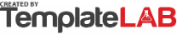 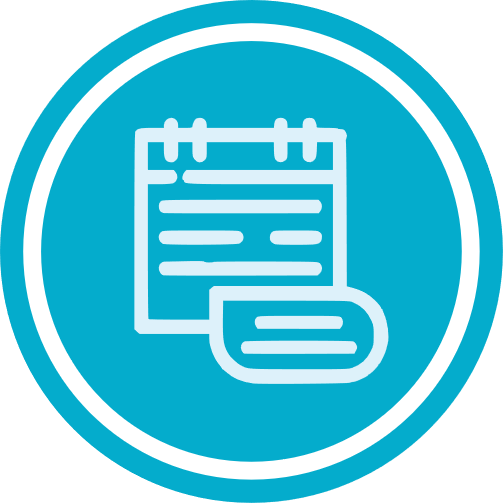 DAILY PLANNER PARENT CONTACT LOGDAILY PLANNER PARENT CONTACT LOGDAILY PLANNER PARENT CONTACT LOGDATE:Thursday, October 5th, 2023Thursday, October 5th, 2023Thursday, October 5th, 2023PLANNED ACTIVITIES AND PARENT CONTACTSPLANNED ACTIVITIES AND PARENT CONTACTSPLANNED ACTIVITIES AND PARENT CONTACTSPLANNED ACTIVITIES AND PARENT CONTACTSPLANNED ACTIVITIES AND PARENT CONTACTS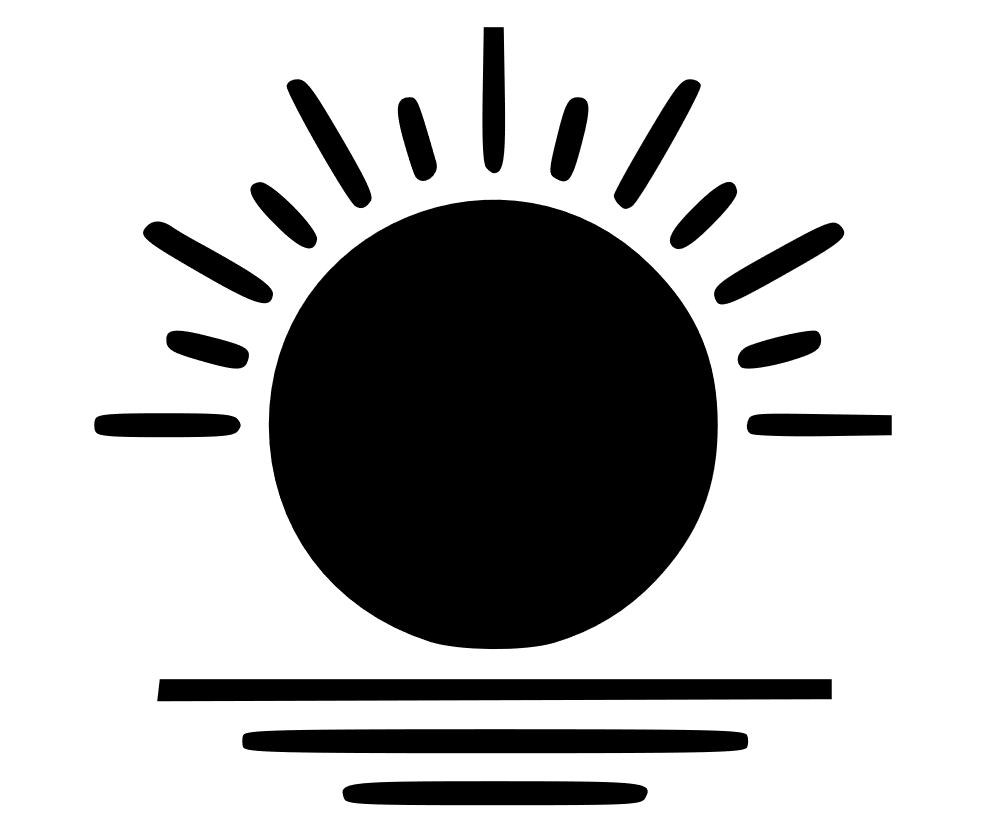 06:00Wake up06:30Breakfast07:00Grade 4, Class 401: Multiply by 2-digit numbers07:3008:00E:Chris Morris, Mike's mother - recent emotional stress exposed08:30Coffee Break09:00Grade 4, Class 402: Factors09:30P:David Jackson, Pete's father - how exactly is learning personalized in my class10:00C:Gwen Reed, Rebecca's mother - family is going through a major change10:3011:00Grade 4, Class 403: Add and subtract factors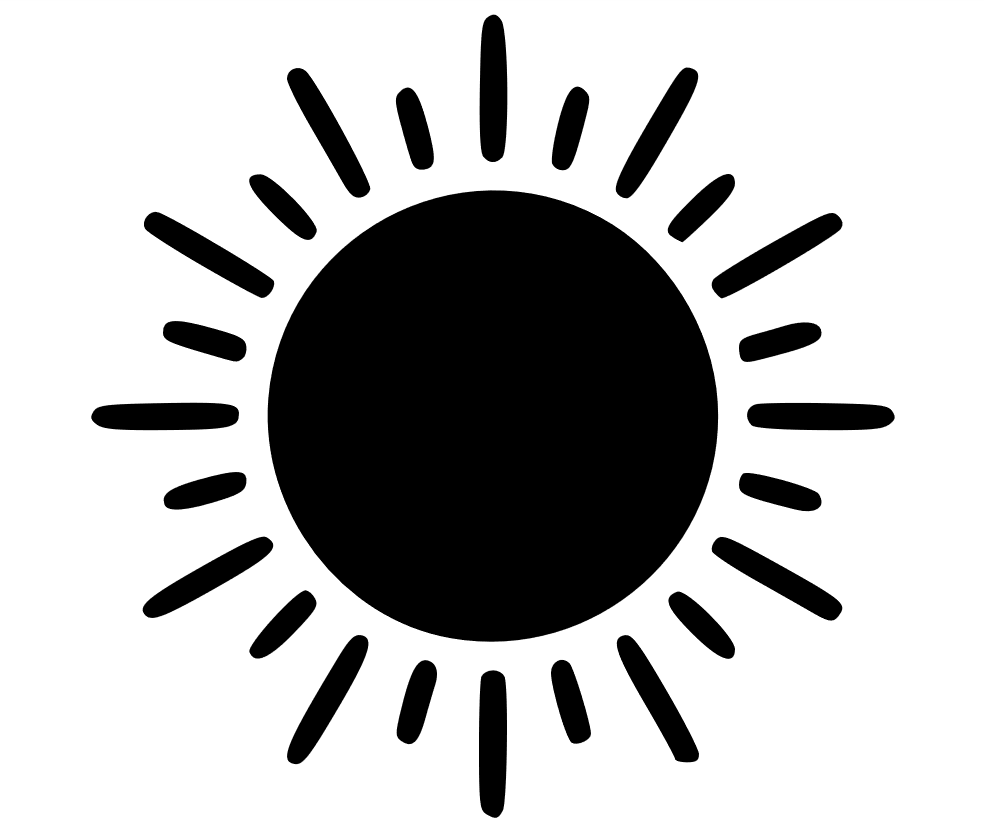 11:3012:00N:Whitney Collins, Greg's mother - worries about making friends12:30Lunch13:00Writing the program for the 4th grade for November13:3014:00Grade 5, Class 501: Area and perimeter14:3015:00P:John Bright, Bob's father - allergies issues15:30Travel to golf club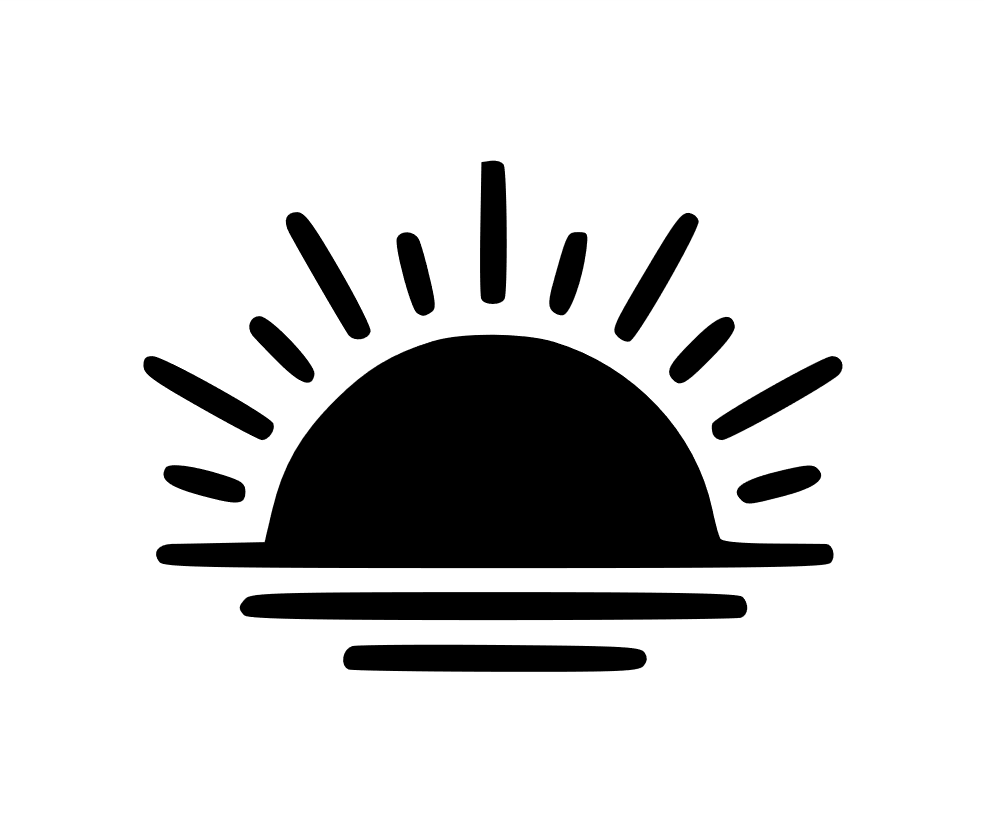 16:00Golf course16:3017:00Grocery shopping17:3018:00Jogging18:30Preparing dinner19:00Family dinner19:30Taking the dog for a walk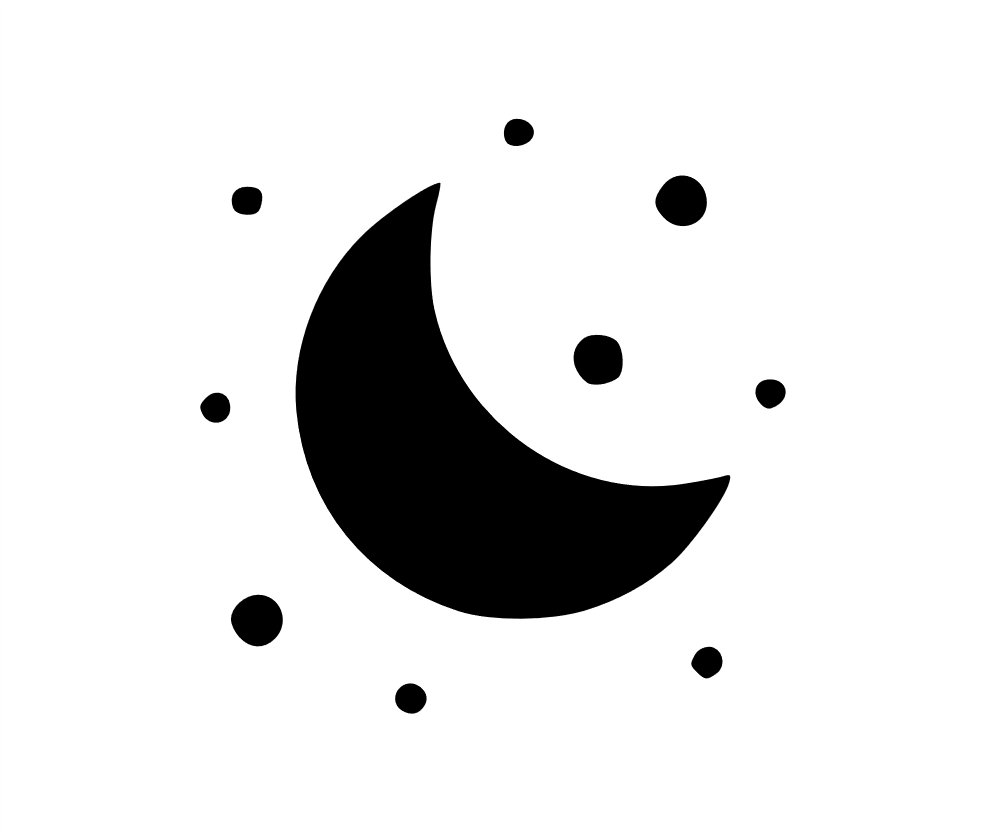 20:00Social networks 20:30Bath21:00Reading a book21:30Sleeping time22:00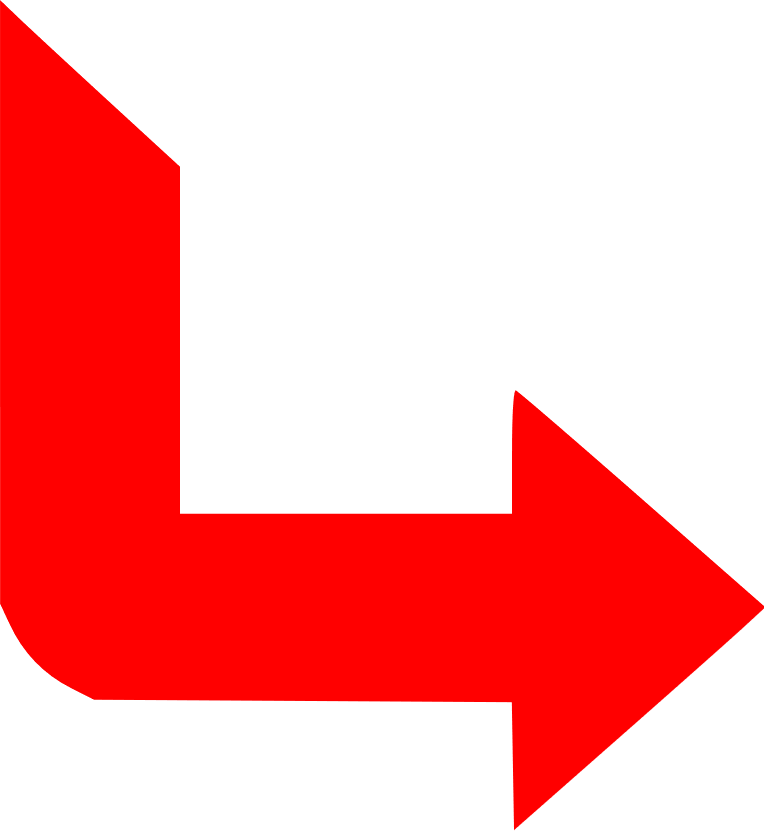 Communication type - E: Email; C: Conference call; P: Phone; N: NoteIMPORTANT NOTESIMPORTANT NOTESIMPORTANT NOTESIMPORTANT NOTESIMPORTANT NOTESI have organized kids to play a math facts game I call frogger. The note to Whitney Collins has instructions to organize a meeting so we can find the best way for Greg to feel comfortable in his new school.I have organized kids to play a math facts game I call frogger. The note to Whitney Collins has instructions to organize a meeting so we can find the best way for Greg to feel comfortable in his new school.I have organized kids to play a math facts game I call frogger. The note to Whitney Collins has instructions to organize a meeting so we can find the best way for Greg to feel comfortable in his new school.I have organized kids to play a math facts game I call frogger. The note to Whitney Collins has instructions to organize a meeting so we can find the best way for Greg to feel comfortable in his new school.  © TemplateLab.com   © TemplateLab.com 